Rezultati ponavljanja u TESTMOZU zaključno sa 29.3. u 21:00 h. Rezultate ću zabilježiti u ednevnik. Nećete dobiti ocjene. 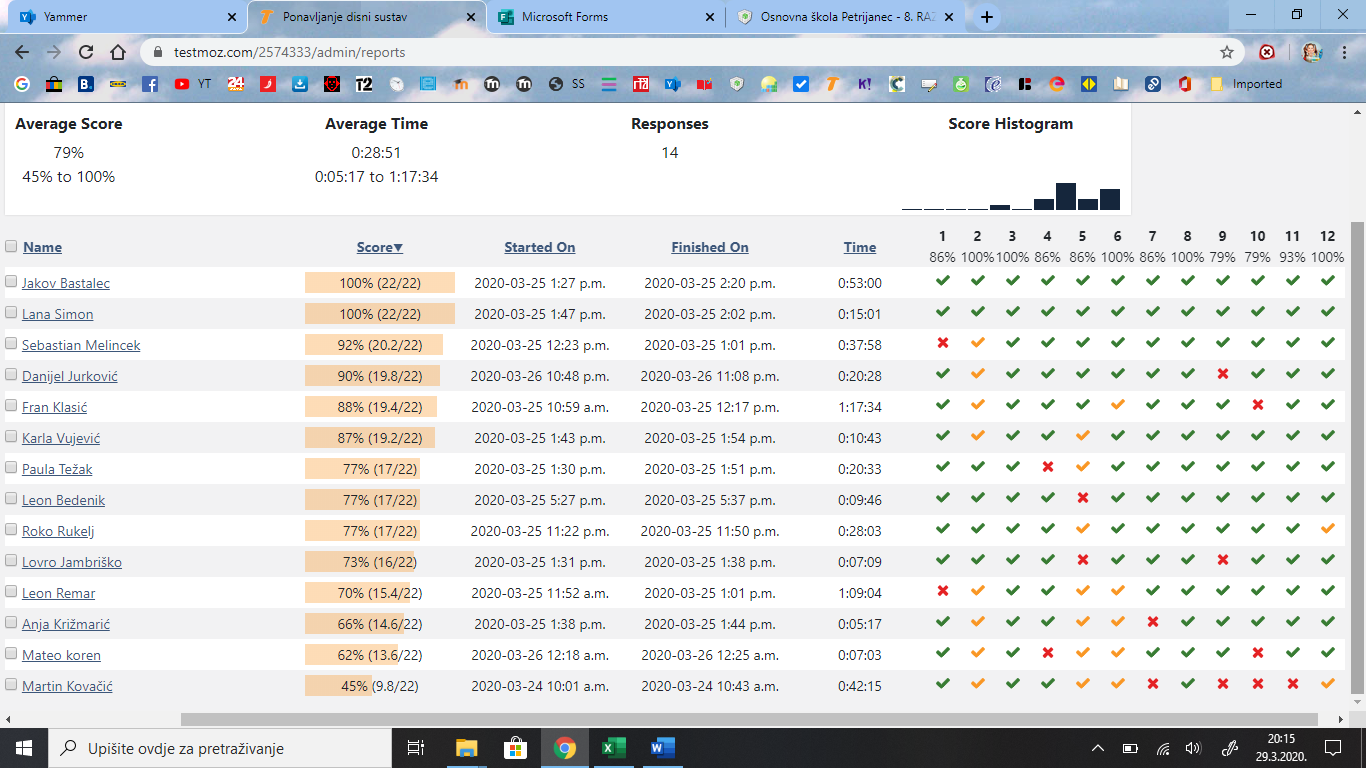 Pročitaj tekst u udžbeniku ZAŠTO MI TREBA HRANA. Prepiši plan ploče u bilježnicu. Poslikaj bilježnicu i ispuni OFFICE FORMS na: https://forms.office.com/Pages/ResponsePage.aspx?id=FvJamzTGgEurAgyaPQKQkRx8A346SdlOlTRUvar3xKpUOTkwUjBRMUVWNktQWlhHQVVWQUJQQlFYUS4u Rok za predaju je četvrtak 2.4.2020.ZAŠTO MI TREBA HRANAUloga probavnog sustava: prima hranu, usitnjava je i razgrađuje na osnovne kemijske spojeve  krv prenosi do svake staniceHrana  energija za životne proceseSTANIČNO DISANJE: oslobađanje energije                     C6H12O6 + 6 O2  6 CO2 + 6 H2O + energija             šećer glukozaPROBAVNI KANAL: usna šupljina   ždrijelo  jednjak  želudac  tanko crijevo  debelo crijevo  crijevni otvorPROBAVNE ŽLIJEZDE: žlijezde slinovnice, gušterača i jetraENZIMItvari koje ubrzavaju kemijske reakcije, a pritom se ne mijenjaju i ne trošebez njih probava nije moguća udžbenik str. 81 slika 5.2. crtež u bilježnicuUSNA ŠUPLJINAZUBI:usitnjavanje hrane žvakanjempovršinsko čvrsto tkivo slično kosti i unutarnje mekano tkivo sa krvnim žilama i živcima  „živi“ organsjekutići – sijeku hranuočnjaci – kidaju hranupretkutnjaci i kutnjaci – drobe i melju hranumliječno zubalo – 20 zubi trajno zubalo – 32 zubaJEZIKmišićni organ  miješanje hrane, oblikovanje zalogaja i potiskivanje prema ždrijeloosjetilo okusa: kiselo, gorko, slatko, slano i umamiŽLIJEZDE SLINOVNICEtri para  natapaju zalogaj slinomŽDRIJELOzajednički organ dišnog i probavnog sustava prednja strana – grkljan s grkljanskim poklopcemstražnja strana – otvor jednjaka JEDNJAKcjevasti mišićni organ koji potiskuje zalogaj prema želudcuŽELUDACmehanička obrada i kemijska obrada hranestezanje  miješanje sadržajasolna (klorovodična kiselina) – HCl  pH: 1 – 3,5  pomaže enzimima razgradnju bjelančevina i uništava mikroorganizmestijenka je zaštićena sluziTANKO CRIJEVO6 – 7 mdvanesnik – početni dio – ulijeva se gušteračin sok i ŽUČ  raspršuje velike molekule masti u sitne kapljiceenzimi i probavni sokovi pomažu u konačnoj razgradnji svih hranjivih tvariCRIJEVNE RESICE – nabori sluznice u kojima se odvija proces upijanja razgrađenih sastojaka hrane u krvotokDEBELO CRIJEVO1,5 – 2 mpočetni dio – slijepo crijevo s crvuljkomneprobavljeni ostaci – upijanje vode i bakterijska razgradnja CRIJEVNI (IZMETNI OTVOR) ILI ANUSostaci neprobavljene hrane izlaze van u obliku izmetaHRANJIVE TVARI U HRANI: namirnice od biljnog, životinjskog i mineralnog podrijetlaUGLJIKOHIDRATIglukoza – najvažniji izvor energije za staniceškrobcelulozaBJELANČEVINEizgrađuju organizam, neke hormone i enzime te utječu na životne procese u stanicama, štite nas od uzročnika bolestiizvor energijeMASTIizgrađuju organizam, zaštićuju od hladnoće, daju hrani okusizvor energijeVODAodvijanje kemijskih procesa, regulacija tjelesne temperature, čini tekući dio krvi i citoplazme, otapa štetne tvari koje se izlučuju mokrenjem i znojenjemVITAMINIpomažu u održavanju zdravlja, sudjeluju u održavanju zdravlja i zgrušnjavanju krvi itd. MINERALNE TVARIizgrađuju tkiva, omogućuju rast i razvoj stanice biogeni elementi – Mg, P, Na, I, Ca, Fe, K itd. 